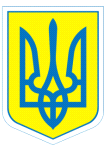                                                          НАКАЗ14.03.2019 			         	   м. Харків                                        № 40Про безпеку життєдіяльностіучасників освітнього процесупід час весняних канікул На виконання підпункту 13 пункту 5 Положення про порядок проведення навчання та перевірки знань з питань охорони праці в закладах, установах, організаціях, підприємствах, підпорядкованих Міністерству освіти і науки України, затвердженого наказом Міністерства освіти і науки України від 18.04.2006 № 304 (зі змінами), з метою збереженням життя і здоров’я здобувачів освіти, попередження надзвичайних ситуацій під час проведення весняних канікул                                                                                                                                 НАКАЗУЮ:1.Заступнику директора з виховної роботи Коваленко Г.І.:1.1. Організувати проведення інструктажів здобувачів освіти з безпеки життєдіяльності під час весняних канікул з реєстрацією у відповідних журналах інструктажу.Термін: до  22.03.20191.2.  Довести до педагогічних працівників алгоритм дій у разі виникнення нещасних випадків з дітьми.Термін: до  22.03.20191.3. Про всі випадки дитячого травматизму з учнями та вихованцями негайно інформувати Департамент  науки і освіти за телефоном: 705-03-14 та письмово, не порушуючи встановлених термінів. Термін: упродовж  весняних канікул 2018/2019 навчального року2. Класним керівникам:2.1. Провести інструктажі з безпеки життєдіяльності  учнів під час весняних канікул з реєстрацією у відповідних журналах.Термін: до  22.03.2019                                                                                                     2.2. Про всі випадки дитячого травматизму з учнями та вихованцями негайно інформувати  адміністрацію  закладу освіти.Термін: упродовж весняних  канікул 2018/2019 навчального року                                                                                                                2.3.Провести роз’яснювальну роботу  серед батьків (опікунів, піклувальників) щодо необхідності контролю з боку батьків за дітьми під час весняних  канікул.                                                                                           	     Термін: 22.03.20193. Контроль за виконанням даного наказу залишаю за собою.Директор               Л.МЕЛЬНІКОВАКоваленко, 3-70-30-63    З наказом ознайомлені:                                          А.Ю.Савченко    Н.В.Аукштолєнє               Л.А.Сиромятнікова   Т.Г.Воробйова                     Н.Л.Смирнова                                                            М.П.Дембовська               І.В.Степаненко     В.В.Єфименко                     С.В.Шеховцова                                                                                                                                                                                                                                                                                                                         Г.І.Коваленко                       В.О.Шпіть                                                                                                            Л.О.МакаренкоВ.В.МельникА.В.Михайлюк        М.С.Москаленко        А.О.Мочаліна                                            Т.П.Наливайко                            С. М.Нікуліна  Н.Л.Островська  Т.А.Павленко  С.Д.Писаренко  О.І.Рябіченко